XI Международная дистанционная олимпиада «Эрудит» Английский язык, 6 класс, II турThe world is so manic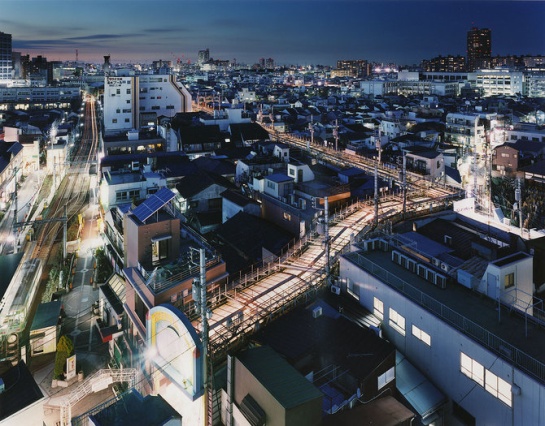 That we don’t have a chanceTo get rid of the panicAnd look around us.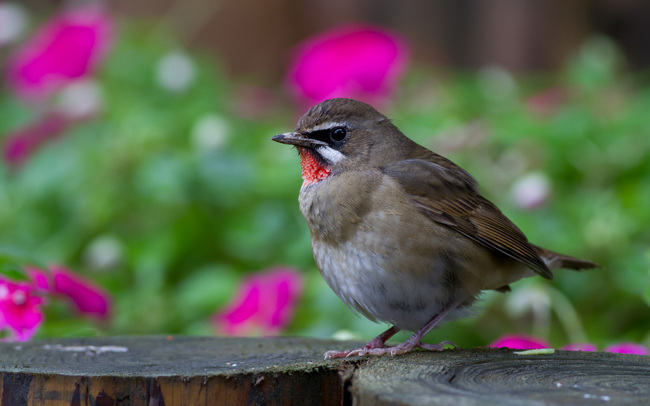 Time goes byBut we can’t still enjoy yetBird’s loud cryAnd the song of spring joy.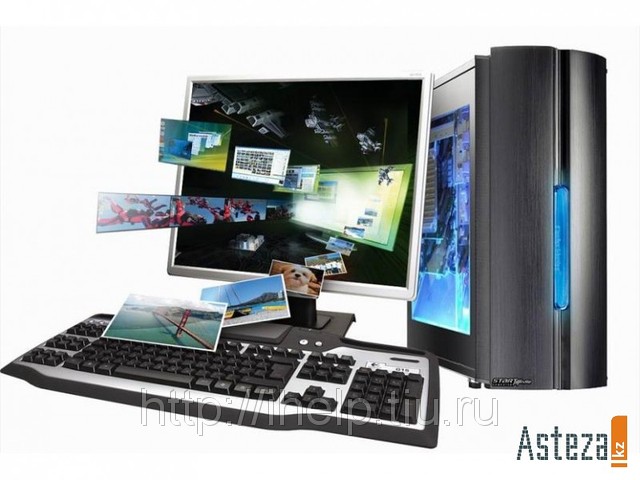 Out life is avoid of dreamsAnd is spent on digital machines.We stare at computer screensWhich bring fake imagination.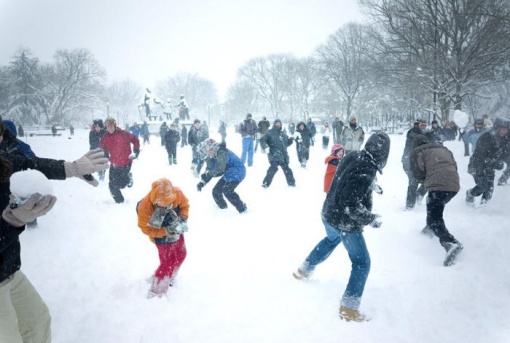 Let’s live a daily lifeLike this is the last one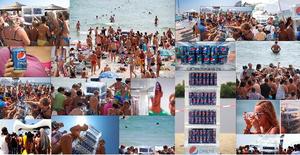 Exult at warmth of May,Mid-August heat and winter fun.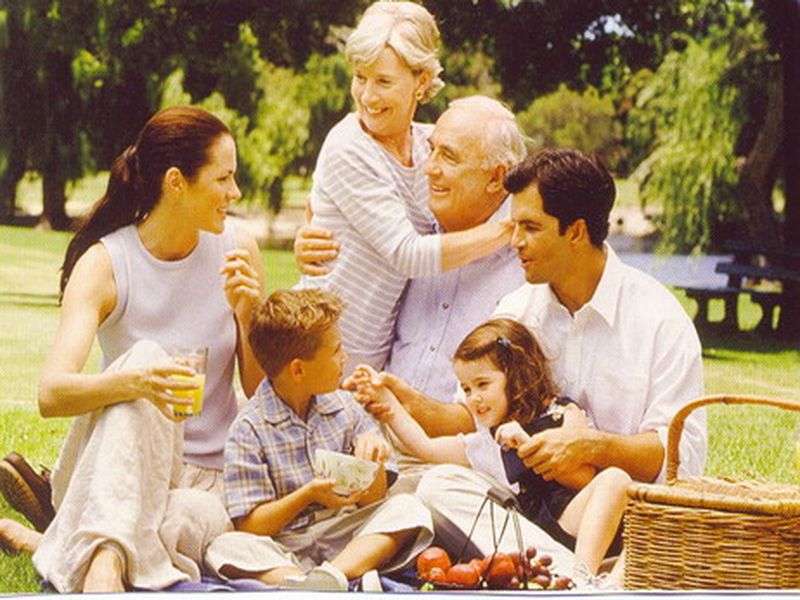 The only precious things you’ve gotAre family and friends to be you with.Remember that no matter what,They are your air to breathe.Источникиhttp://otvali.ru/photos/nochju_v_tokio_svetlo_kak_dnem_foto:39765.html http://bestforce.skeeks.com/gdefon/download/site/bestforce/id/466760/name/ptica_seraya_fokus_penki_derevo_cvety_yarkie_razmy/ http://lugansk.lug.slando.ua/obyavlenie/igrovoy-kompyuter-intel-2-yadra-4giga-operativy-500gb-vinchester-ID5VJfD.html http://vsevesti.com/go/ru/article/id/1169929/samoe-holodnoe-pepsi-etogo-leta.html http://pikabu.ru/story/shkolote_ne_ponyat_874017